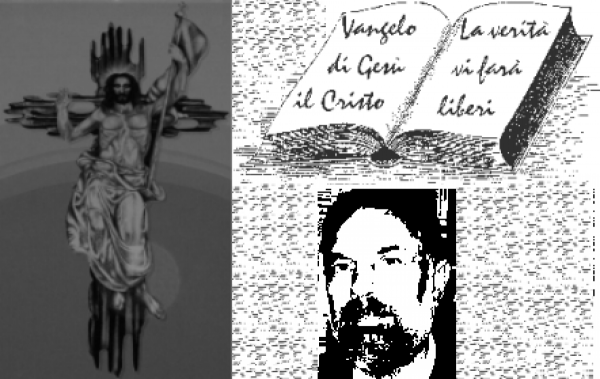 						d. FRANCO SCARMONCIN						    cell. 338 934 4019			        email: franco.scarmoncin@gmail.com				    		 www.scarmoncin.org							25.12.17	NATALE  17   2Prima Lettura  Is 52,7-10
Dal libro del profeta Isaia
Come sono belli sui monti
i piedi del messaggero che annuncia la pace,
del messaggero di buone notizie che annuncia la salvezza,
che dice a Sion: «Regna il tuo Dio».
Una voce! Le tue sentinelle alzano la voce,
insieme esultano,
poiché vedono con gli occhi
il ritorno del Signore a Sion.
Prorompete insieme in canti di gioia,
rovine di Gerusalemme,
perché il Signore ha consolato il suo popolo,
ha riscattato Gerusalemme.
Il Signore ha snudato il suo santo braccio
davanti a tutte le nazioni;
tutti i confini della terra vedranno
la salvezza del nostro Dio.

Salmo Responsoriale  Dal Salmo 97
Tutta la terra ha veduto la salvezza del nostro Dio.
 Cantate al Signore un canto nuovo,
perché ha compiuto meraviglie.
Gli ha dato vittoria la sua destra
e il suo braccio santo.

Il Signore ha fatto conoscere la sua salvezza,
agli occhi delle genti ha rivelato la sua giustizia.
Egli si è ricordato del suo amore,
della sua fedeltà alla casa d’Israele. 

Tutti i confini della terra hanno veduto
la vittoria del nostro Dio.
Acclami il Signore tutta la terra,
gridate, esultate, cantate inni!

Cantate inni al Signore con la cetra,
con la cetra e al suono di strumenti a corde;
con le trombe e al suono del corno
acclamate davanti al re, il Signore.
Seconda Lettura   Eb 1,1-6
Dalla lettera agli Ebrei  
Dio, che molte volte e in diversi modi nei tempi antichi aveva parlato ai padri per mezzo dei profeti, ultimamente, in questi giorni, ha parlato a noi per mezzo del Figlio, che ha stabilito erede di tutte le cose e mediante il quale ha fatto anche il mondo.
Egli è irradiazione della sua gloria e impronta della sua sostanza, e tutto sostiene con la sua parola potente. Dopo aver compiuto la purificazione dei peccati, sedette alla destra della maestà nell’alto dei cieli, divenuto tanto superiore agli angeli quanto più eccellente del loro è il nome che ha ereditato.
Infatti, a quale degli angeli Dio ha mai detto: «Tu sei mio figlio, oggi ti ho generato»? e ancora: «Io sarò per lui padre ed egli sarà per me figlio»? Quando invece introduce il primogenito nel mondo, dice: «Lo adorino tutti gli angeli di Dio».

Vangelo  Gv 1,1-18 [forma breve Gv 1,1-5.9-14]
Dal vangelo secondo Giovanni   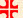 
[In principio era il Verbo,
e il Verbo era presso Dio
e il Verbo era Dio.
Egli era, in principio, presso Dio:
tutto è stato fatto per mezzo di lui
e senza di lui nulla è stato fatto di ciò che esiste.
In lui era la vita
e la vita era la luce degli uomini;
la luce splende nelle tenebre
e le tenebre non l’hanno vinta.]
Venne un uomo mandato da Dio:
il suo nome era Giovanni.
Egli venne come testimone
per dare testimonianza alla luce,
perché tutti credessero per mezzo di lui.
Non era lui la luce,
ma doveva dare testimonianza alla luce.
[Veniva nel mondo la luce vera,
quella che illumina ogni uomo.
Era nel mondo
e il mondo è stato fatto per mezzo di lui;
eppure il mondo non lo ha riconosciuto.
Venne fra i suoi,
e i suoi non lo hanno accolto.
A quanti però lo hanno accolto
ha dato potere di diventare figli di Dio:
a quelli che credono nel suo nome,
i quali, non da sangue
né da volere di carne
né da volere di uomo,
ma da Dio sono stati generati.
E il Verbo si fece carne
e venne ad abitare in mezzo a noi;
e noi abbiamo contemplato la sua gloria,
gloria come del Figlio unigenito
che viene dal Padre,
pieno di grazia e di verità. ]
Giovanni gli dà testimonianza e proclama:
«Era di lui che io dissi:
Colui che viene dopo di me
è avanti a me,
perché era prima di me».
Dalla sua pienezza
noi tutti abbiamo ricevuto:
grazia su grazia.
Perché la Legge fu data per mezzo di Mosè,
la grazia e la verità vennero per mezzo di Gesù Cristo.
Dio, nessuno lo ha mai visto:
il Figlio unigenito, che è Dio
ed è nel seno del Padre,
è lui che lo ha rivelato.	1° LetturaAntefatto:	l’esercito babilonese aveva cinto d’assedioGerusalemme;alla fine nel 587 a.C riesce ad entrare attraverso una breccia.Viene distrutto tutto: mura, case, Tempio,deportano quanta più gente possibile…e inizia un tempo di esilio di oltre 60 anni.Amarezza,dolore,umiliazioni,violenze,fame,morte….ma chi è il responsabile?Sono stati i sovrani ottusi e insensatiche hanno governatoe portato alla rovina la Nazione intera…Nessuno ha ascoltato i profeti…Ma tutto il popolo è pure responsabileper aver reso possibile questa disfatta,si sono lasciati ingannare.Ora chi potrà liberare il popolo sconfittoed esiliato lontano migliaia di chilometri dalla loro terra ?Il Signore ha dimenticato la sua gente?Ha abbandonato per sempre la sposa prediletta?A Babilonia compare un profetaad incoraggiare gli sfiduciati:vede le avvisaglie di una carovana e poi tutti gli esiliati ritornare a Gerusalemme…Il profeta immagina di vedere la scena,quel fatto grandioso e travolgentedall’alto del monte Sion.Sono tutti in cammino per rientraree davanti a tutti c’è il Signore stessoche cammina e li conduce con sicurezzae con attenzione ai più deboli.La festa, le grida di giubilo, i cantiche si innalzano da tutti gli esiliatinon hanno paragone…la schiavitù, l’umiliazione, le angherie…sono finite,inizia un’era nuova, una vita nuova.Il realtà quello che vede il profeta è un sogno,è la sua immaginazione, la sua speranza…In realtà verso il 520 quando gli esiliati ritornarono troveranno diffidenza da parte di chi era rimasto,ostilità per chi voleva rientrare nella terra dei padri.Sorgono dissidi senza fine tra i nuovi arrivati e i residenti rimasti in patria.Il popolo con l’aiuto dei profeticomincerà a capire che quel ritorno,così come era stato descritto dai profetialtro non era che un’immagine di un altro ritorno, di un’altra liberazioneche Dio voleva realizzare.Questa liberazione era solo un segno di un’altra liberazione più universaleche sarà vera solo con Gesù.	VANGELOIn questa pagina possiamo rilevarealcune caratteristiche:	1° dal punto di vista letterario e teologicoè una delle pagine più sublimi sia della letteratura mondialesia della teologia… mai scritte.E’ una pagina di poesia unicairraggiungibile certamente ispirata da Dio.	2° L’insistenza su alcune parole chiavefondamentali e ripetuteche troveremo in seguito meglio chiariteleggendo il Vangelo di Giovanni:Dio, Parola, Verbo, Verità, Luce, Grazia, Vitauomo, mondo, carne, ecc…	3° Per ben 2 volte si accenna stranamente a Giovanni Battista.In una composizione così alta che ci parla di Dioperché parlare del Battezzatore?Cosa c’entra?Il Battista per decenni fu creduto il vero Messia.Era vissuto come un profeta nel deserto,morto come un testimone del coraggioe martire della verità, sacrificato al potere immorale e dispotico.Era stimato e venerato da tutto il popolo.Il Battista è il grande testimone di Gesù Messia.	4° E’ necessario sottolineare pure3 espressioniche da sole meriterebbero una vita di silenzio e di riflessione per meditarle,una biblioteca di libri per chiarirlee una mente illuminata dall’alto per comprenderle:	“… a quanti lo hanno accoltoDio ha dato il potere di diventare figli di Dio”	“ E il Verbo si fece carne e venne ad abitare in mezzo a noi”	“… la Grazia e la Verità vennero a noi per mezzo di Gesù Cristo”	5° Gesù il Verbo di Dio.Dio lo capiamo solo con e in Gesù.Il nostro Dio è Gesù.Il senso centrale del verbo nei nostri discorsi:il verbo in un discorso parlato o scrittoci fa comprendereil significato del pensiero;senza il verbo…le parole sarebbero un ammasso di paroleun caos senza senso, incomprensibile.Gesù Bambino, giovane e adulto, morto e risortoè il Verbo di Dioperché ci fa capire chi è Dio,l’essenza e la natura di Dio.Il nostro Dio non è un Dio lontano,ma ha posto la sua tenda in mezzo a noi.Il nostro Dio non è eterno,perché nasce come un bambino.Il nostro Dio non è incomprensibile,si è rivelato personalmente.Il nostro Dio non è onnipotente,è un Bambino, potente solo nell’amore… Il nostro Dio non esige nullama viene a dare tutto e pure la vita.il nostro Dio non ci rinfaccia le nostre colpe,ha memoria corta,ce le ha già perdonate dandoci il Figlio.Il nostro Dio non è un Dio che si impone,possiamo pure rifiutarloe chiudergli la porta in faccia.Il nostro Dio non viene a salvare i buonie condannare i malvagima a salvare tutti.Il nostro Dio non salva le anime,ma le persone… salva me, te, noi, tutti…Il nostro Dio è un Dio discretoattende che io, tu, noi, tuttigli apriamo la porta per poter agiree mettersi dalla nostra parte.